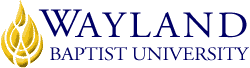 WBU On-LineSchool of BusinessCourse Syllabus2. UNIVERSITY MISSION STATEMENTWayland Baptist University exists to educate students in an academically challenging, learning-focused and distinctively Christian environment for professional success and service to God and humankind.3. COURSE NUMBER & NAME:  MGMT 4321-VC01, Entrepreneurship 4. TERM: Fall, 20195. INSTRUCTOR: Dr. Walter DeCastro6. CONTACT INFORMATION:Office phone: 205-862-4625WBU Email: Walter.DeCastro@wayland.wbu.edu 7. OFFICE HOURS, BUILDING & LOCATION: Office Hours: T/W/: 5-7 PM CST, Virtual Office I check email throughout the day; also, for emergencies call me at 205-862-4625.8. COURSE MEETING TIME & LOCATION: WBU On-Line9. CATALOG DESCRIPTION: Developing a business plan from the inception of an idea to identifying and locating target customers and determining how to market successfully. 10. PREREQUISITE:Consent of school11. REQUIRED TEXTBOOK AND RESOURCE MATERIAL: NOTE:   VitalSource etextbook is available for this course.  12. OPTIONAL MATERIALSNone required13. COURSE OUTCOMES AND COMPETENCIES:Self-assessment and venture management, identifying and evaluating new venture opportunities, marketing research applications; operational aspects; risk management, case studies, and field experiences.14. ATTENDANCE REQUIREMENTS:As stated in the Wayland Catalog, students enrolled at one of the University’s external campuses should make every effort to attend all class meetings. All absences must be explained to the instructor, who will then determine whether the omitted work may be made up. When a student reaches that number of absences considered by the instructor to be excessive, the instructor will so advise the student and file an unsatisfactory progress report with the campus executive director. Any student who misses 25 percent or more of the regularly scheduled class meetings (or course work, i.e., Discussion Board, Weekly Quizzes, etc.) may receive a grade of “F” in the course. Additional attendance policies for each course, as defined by the instructor in the course syllabus, are considered a part of the University’s attendance policy.15. STATEMENT ON PLAGIARISM & ACADEMIC DISHONESTY:Wayland Baptist University observes a zero-tolerance policy regarding academic dishonesty. Per University policy as described in the academic catalog, all cases of academic dishonesty will be reported, and second offenses will result in suspension from the university. The student will be required to pass an Academic Integrity Quiz during his/her first week of the term.16. DISABILITY STATEMENT:In compliance with the Americans with Disabilities Act of 1990 (ADA), it is the policy of Wayland Baptist University that no otherwise qualified person with a disability be excluded from participation in, be denied the benefits of, or be subject to discrimination under any educational program or activity in the University. The Coordinator of Counseling Services serves as the coordinator of students with a disability and should be contacted concerning accommodation requests at (806) 291-3765. Documentation of a disability must accompany any request for accommodations.17. COURSE REQUIREMENTS and GRADING CRITERIA:Weekly quizzes 15 points each = 135 points Weekly discussion board questions 10 points each = 100 pointsMidterm Exam paper 50 points Final Exam Power Point Business Plan Presentation 115 points Total:   400 points17.1 GRADE APPEAL STATEMENT: “Students shall have protection through orderly procedures against prejudices or capricious academic evaluation. A student who believes that he or she has not been held to realistic academic standards, just evaluation procedures, or appropriate grading, may appeal the final grade given in the course by using the student grade appeal process described in the Academic Catalog. Appeals may not be made for advanced placement  examinations  or  course bypass examinations. Appeals are limited to the final course grade, which may be upheld, raised, or lowered at any stage of the appeal process. Any recommendation to lower a course grade must be submitted through the Vice President of Academic Affairs/Faculty Assembly Grade Appeals Committee for review and approval. The Faculty Assembly Grade Appeals Committee may instruct that the course grade be upheld, raised, or lowered to a more proper evaluation.” 18. TENTATIVE SCHEDULE: (Calendar, Topics, Assignments)Week One (8/19 – 8/25)Complete Quiz – 1 (Chapter 1)Complete the reading, videos, and other items included in the weekAnswer Discussion Questions (DQs) - 1Week Two (8/26 – 9/1)Complete Quiz – 2 (Chapter 2)Complete the reading, videos, and other items included in the weekAnswer DQs - 2Week Three (9/2 – 9/8)Complete Quiz – 3 (Chapters 3 & 4)Complete the reading, videos, and other items included in the weekAnswer DQs - 3Week Four (9/9 – 9/15)Complete Quiz – 4 (Chapter 6)Complete the reading, videos, and other items included in the weekAnswer DQs - 4Week Five (9/16 – 9/22)Complete the reading (Chapter 8), videos, and other items included in the weekAnswer DQs - 5Midterm Due: Midnight 9/22 CST (Please see assignment folder)Week Six (9/23 – 9/29) Complete Quiz – 5 (Chapter 9)Complete the reading, videos, and other items included in the weekAnswer DQs - 6Week Seven (9/30 – 10/6)Complete Quiz – 6 (Chapter 10)Complete the reading, videos, and other items included in the weekAnswer DQs - 7Week Eight (10/7 – 10/13) Complete Quiz – 7 (Chapter 12)Complete the reading, videos, and other items included in the weekAnswer DQs – 8 Week Nine (10/14 – 10/20) Complete Quiz – 8 (Chapter 14)Complete the reading, videos, and other items included in the weekAnswer DQs - 9Week Ten (10/21 – 10/27)  Complete Quiz – 9 (Chapter 15)Complete the reading, videos, and other items included in the weekAnswer DQs -10Week Eleven (10/28 – 11/2) Submit Final: Saturday Midnight 11/2 CST (Please see assignment folder) 19. ADDITIONAL INFORMATION:Submission of Assignments:All weekly assignments are due no later than Sunday Midnight Central Standard Time (CST) of the week assigned (For full credit on Discussion Board Questions, your initial response must be submitted by Wednesday Midnight; responses to other student learners may be submitted by Sunday Midnight CST). All conflicts for submitting your work must be communicated to me prior to Sunday Midnight CST (preferably in an email to avoid any confusion).STATEMENT ON PLAGIARISM & ACADEMIC DISHONESTY EXCLUSION (Section 15): Please be aware that this course will require the student to submit their work product through SafeAssign. However, I am aware that some of you may have already created a Business Plan in MGMT 3330, and as such, while I will allow some of that plan to be utilized… I do not expect a duplication of the previous work product; so please respect my warning.Grade calculations:A – 90% - 100%	360 to 400	pointsB – 80% – 89%		320 to 359	pointsC – 70% – 79%		280 to 319	pointsD – 60% – 69%		240 to 279	pointsF -  Below 60% 	239 & below	pointsF = BELOW 239 OR GREATER THAN 25% ABSENCE (SEC 14)Instructor Teaching PhilosophyThis course is designed to help you become familiar with understanding how to manage a start-up or a small business. Through our discussion board (DB) questions and responses, I want to see active/mindful engagement with your fellow student learners. It is okay to disagree with other students but remember to be respectful/considerate in your responses. I expect our DB sessions to be collaborative and students to demonstrate self-motivation and initiative (i.e., a yes, no, I agree, or disagree is not appropriate). Reading, analysis of chapter readings, and careful preparation, along with a concerted attempt to provide complete responses will net the student learner’s maximum “take-away” understanding of the issues presented. As an instructor I am obligated to teach the student learner not only to learn and accept various outcomes (some of which may not be under their full control) but to also formulate plausible solutions that must be adapted to the various and ever-changing business environmental elements. If one understands how, when and where to search for a solution, the outcome of why and the ability to express a proposed solution in a clear, concise, and direct manner, either in writing and/or orally, will place them in a successful path with whatever endeavor they choose to pursue.  REF MGMT4321 FALL 2019 V4.0BOOKAUTHOREDYEARPUBLISHERISBN#UPDATEDSmall Business, An Entrepreneur’s Business PlanHiduke/Ryan9th2014Cengage** Bundle ** 9781-285-16995-82014